MINISTÉRIO DA EDUCAÇÃO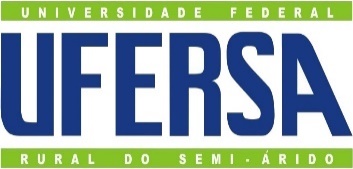 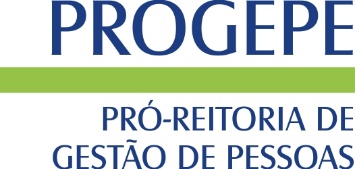 UNIVERSIDADE FEDERAL RURAL DO SEMI-ÁRIDOPRÓ-REITORIA DE GESTÃO DE PESSOASDIVISÃO DE ADMINISTRAÇÃO DE PESSOALREQUERIMENTO DE APOSENTADORIA VOLUNTÁRIAPROCEDIMENTOSPreencher, imprimir e assinar o presente formulário; 2- Anexar: Cópia da Carteira de Identidade, CPF, PIS/PASEP e Título de Eleitor;Comprovante de residência; Certidões de Tempo de Serviço (se houver tempo averbado);Última declaração do Imposto de Renda ou Declaração de Bens e Valores (Lei nº 3.164, de 1957);Certidão de Casamento (se for o caso);Certidão de Nascimento dos filhos (se menor de 21 anos);Cópia autenticada do Diploma ou Certificado, para comprovação da titulação (Se for o caso).3- Entregar na SAP/DAP/PROGEPE ou na Unidade de Gestão de Pessoas do Campus em que esteja lotado(a).IDENTIFICAÇÃOIDENTIFICAÇÃOIDENTIFICAÇÃOIDENTIFICAÇÃOIDENTIFICAÇÃONome   Nome   Nome   Nome   Matricula SIAPE  Data de Nascimento  CPF  CPF  CPF  RG  Cargo  Cargo  Cargo  Lotação  Lotação  Endereço Residencial  Endereço Residencial  Endereço Residencial  Endereço Residencial  Endereço Residencial  E-mail  E-mail  Telefone(s) para contato  Telefone(s) para contato  Telefone(s) para contato  REQUERIMENTOREQUERIMENTOREQUERIMENTOREQUERIMENTOREQUERIMENTOSolicito minha aposentadoria voluntária nos termos da legislação assinalada a seguir:[ ] Art. 40, § 1º, inciso III, alínea “a” da Constituição Federal, com redação dada pela EC nº 41, de 2003 Aposentadoria com cálculo de provento integral pela média das remunerações – índice de reajustes RGPS. Requisitos necessários:  - idade mínima (60 anos/homem, 55 anos/mulher); - tempo de contribuição (35 anos/homem, 30 anos/mulher);  - tempo no serviço público (10 anos); - tempo no cargo em que se dará a aposentadoria (5 anos).[ ] Art. 40, §1º, inciso III, alínea “b” da Constituição Federal, com redação dada pela EC nº 41, de 2003Aposentadoria por idade com  provento proporcional ao tempo de contribuição, pela média das remunerações – índice de reajustes RGPS.Requisitos necessários: - idade mínima (65 anos/homem, 60 anos/mulher);     - tempo de contribuição (35 anos/homem, 30 anos/mulher);     - tempo no serviço público (10 anos);     - tempo no cargo em que se dará a aposentadoria (5 anos).[ ] Art. 2º da EC nº 41, de 2003Aposentadoria com cálculo de provento proporcional a idade exigida, pela média das remunerações – índice de reajustes RGPS.Requisitos necessários: - idade mínima (53 anos/homem, 48 anos/mulher)- tempo no cargo em que se dará a aposentadoria (5 anos).- tempo de contribuição (35 anos/homem, 30 anos/mulher);- pedágio (adicional de 20% sobre o tempo de contribuição que em 16/12/1998, faltaria para atingir o tempo mínimo)- bônus (acréscimo de 17%, se professor, 20%, se professora, sobre o tempo computado até 16/12/1998, desde que todo o tempo de serviço/contribuição tenha sido de efetivo exercício nas funções de magistério);- ingresso no serviço público até 16/12/1998.[ ] Art. 3ºA da EC nº 41, de 2003Cumprimento dos requisitos previstos nas regras abaixo, enquanto encontravam-se em vigor.- Art. 40 da Constituição Federal, redação original;- Art. 40 da Constituição Federal, com redação dada pela Emenda Constitucional nº 20 de 1998.- Art. 8º da Emenda Constitucional nº 20, de 1998.[ ] Art. 6º da EC nº 41, de 2003Aposentadoria com cálculo de provento integral com paridade. Requisitos necessários: - idade mínima (60 anos/homem, 55 anos/mulher);- tempo de contribuição (35 anos/homem, 30 anos/mulher);- tempo no serviço público (20 anos);- tempo na carreira (10 anos);- tempo no cargo em que se der a aposentadoria (5 anos);- ingresso no serviço público até 31/12/2003. [ ] Art. 3º da EC nº 47, de 2005Aposentadoria com cálculo de provento integral com paridade. Requisitos necessários: - tempo de contribuição (35 anos/homem, 30 anos/mulher);- idade mínima (60 anos/homem, 55 anos/mulher)- A exigência da idade mínima diminui em um ano para cada ano de contribuição que exceder o tempo mínimo;- tempo no serviço público (25 anos);- tempo na carreira (15 anos);- tempo no cargo em que se der a aposentadoria (5 anos);- ingresso no serviço público até 16/12/1998;Solicito minha aposentadoria voluntária nos termos da legislação assinalada a seguir:[ ] Art. 40, § 1º, inciso III, alínea “a” da Constituição Federal, com redação dada pela EC nº 41, de 2003 Aposentadoria com cálculo de provento integral pela média das remunerações – índice de reajustes RGPS. Requisitos necessários:  - idade mínima (60 anos/homem, 55 anos/mulher); - tempo de contribuição (35 anos/homem, 30 anos/mulher);  - tempo no serviço público (10 anos); - tempo no cargo em que se dará a aposentadoria (5 anos).[ ] Art. 40, §1º, inciso III, alínea “b” da Constituição Federal, com redação dada pela EC nº 41, de 2003Aposentadoria por idade com  provento proporcional ao tempo de contribuição, pela média das remunerações – índice de reajustes RGPS.Requisitos necessários: - idade mínima (65 anos/homem, 60 anos/mulher);     - tempo de contribuição (35 anos/homem, 30 anos/mulher);     - tempo no serviço público (10 anos);     - tempo no cargo em que se dará a aposentadoria (5 anos).[ ] Art. 2º da EC nº 41, de 2003Aposentadoria com cálculo de provento proporcional a idade exigida, pela média das remunerações – índice de reajustes RGPS.Requisitos necessários: - idade mínima (53 anos/homem, 48 anos/mulher)- tempo no cargo em que se dará a aposentadoria (5 anos).- tempo de contribuição (35 anos/homem, 30 anos/mulher);- pedágio (adicional de 20% sobre o tempo de contribuição que em 16/12/1998, faltaria para atingir o tempo mínimo)- bônus (acréscimo de 17%, se professor, 20%, se professora, sobre o tempo computado até 16/12/1998, desde que todo o tempo de serviço/contribuição tenha sido de efetivo exercício nas funções de magistério);- ingresso no serviço público até 16/12/1998.[ ] Art. 3ºA da EC nº 41, de 2003Cumprimento dos requisitos previstos nas regras abaixo, enquanto encontravam-se em vigor.- Art. 40 da Constituição Federal, redação original;- Art. 40 da Constituição Federal, com redação dada pela Emenda Constitucional nº 20 de 1998.- Art. 8º da Emenda Constitucional nº 20, de 1998.[ ] Art. 6º da EC nº 41, de 2003Aposentadoria com cálculo de provento integral com paridade. Requisitos necessários: - idade mínima (60 anos/homem, 55 anos/mulher);- tempo de contribuição (35 anos/homem, 30 anos/mulher);- tempo no serviço público (20 anos);- tempo na carreira (10 anos);- tempo no cargo em que se der a aposentadoria (5 anos);- ingresso no serviço público até 31/12/2003. [ ] Art. 3º da EC nº 47, de 2005Aposentadoria com cálculo de provento integral com paridade. Requisitos necessários: - tempo de contribuição (35 anos/homem, 30 anos/mulher);- idade mínima (60 anos/homem, 55 anos/mulher)- A exigência da idade mínima diminui em um ano para cada ano de contribuição que exceder o tempo mínimo;- tempo no serviço público (25 anos);- tempo na carreira (15 anos);- tempo no cargo em que se der a aposentadoria (5 anos);- ingresso no serviço público até 16/12/1998;Solicito minha aposentadoria voluntária nos termos da legislação assinalada a seguir:[ ] Art. 40, § 1º, inciso III, alínea “a” da Constituição Federal, com redação dada pela EC nº 41, de 2003 Aposentadoria com cálculo de provento integral pela média das remunerações – índice de reajustes RGPS. Requisitos necessários:  - idade mínima (60 anos/homem, 55 anos/mulher); - tempo de contribuição (35 anos/homem, 30 anos/mulher);  - tempo no serviço público (10 anos); - tempo no cargo em que se dará a aposentadoria (5 anos).[ ] Art. 40, §1º, inciso III, alínea “b” da Constituição Federal, com redação dada pela EC nº 41, de 2003Aposentadoria por idade com  provento proporcional ao tempo de contribuição, pela média das remunerações – índice de reajustes RGPS.Requisitos necessários: - idade mínima (65 anos/homem, 60 anos/mulher);     - tempo de contribuição (35 anos/homem, 30 anos/mulher);     - tempo no serviço público (10 anos);     - tempo no cargo em que se dará a aposentadoria (5 anos).[ ] Art. 2º da EC nº 41, de 2003Aposentadoria com cálculo de provento proporcional a idade exigida, pela média das remunerações – índice de reajustes RGPS.Requisitos necessários: - idade mínima (53 anos/homem, 48 anos/mulher)- tempo no cargo em que se dará a aposentadoria (5 anos).- tempo de contribuição (35 anos/homem, 30 anos/mulher);- pedágio (adicional de 20% sobre o tempo de contribuição que em 16/12/1998, faltaria para atingir o tempo mínimo)- bônus (acréscimo de 17%, se professor, 20%, se professora, sobre o tempo computado até 16/12/1998, desde que todo o tempo de serviço/contribuição tenha sido de efetivo exercício nas funções de magistério);- ingresso no serviço público até 16/12/1998.[ ] Art. 3ºA da EC nº 41, de 2003Cumprimento dos requisitos previstos nas regras abaixo, enquanto encontravam-se em vigor.- Art. 40 da Constituição Federal, redação original;- Art. 40 da Constituição Federal, com redação dada pela Emenda Constitucional nº 20 de 1998.- Art. 8º da Emenda Constitucional nº 20, de 1998.[ ] Art. 6º da EC nº 41, de 2003Aposentadoria com cálculo de provento integral com paridade. Requisitos necessários: - idade mínima (60 anos/homem, 55 anos/mulher);- tempo de contribuição (35 anos/homem, 30 anos/mulher);- tempo no serviço público (20 anos);- tempo na carreira (10 anos);- tempo no cargo em que se der a aposentadoria (5 anos);- ingresso no serviço público até 31/12/2003. [ ] Art. 3º da EC nº 47, de 2005Aposentadoria com cálculo de provento integral com paridade. Requisitos necessários: - tempo de contribuição (35 anos/homem, 30 anos/mulher);- idade mínima (60 anos/homem, 55 anos/mulher)- A exigência da idade mínima diminui em um ano para cada ano de contribuição que exceder o tempo mínimo;- tempo no serviço público (25 anos);- tempo na carreira (15 anos);- tempo no cargo em que se der a aposentadoria (5 anos);- ingresso no serviço público até 16/12/1998;Solicito minha aposentadoria voluntária nos termos da legislação assinalada a seguir:[ ] Art. 40, § 1º, inciso III, alínea “a” da Constituição Federal, com redação dada pela EC nº 41, de 2003 Aposentadoria com cálculo de provento integral pela média das remunerações – índice de reajustes RGPS. Requisitos necessários:  - idade mínima (60 anos/homem, 55 anos/mulher); - tempo de contribuição (35 anos/homem, 30 anos/mulher);  - tempo no serviço público (10 anos); - tempo no cargo em que se dará a aposentadoria (5 anos).[ ] Art. 40, §1º, inciso III, alínea “b” da Constituição Federal, com redação dada pela EC nº 41, de 2003Aposentadoria por idade com  provento proporcional ao tempo de contribuição, pela média das remunerações – índice de reajustes RGPS.Requisitos necessários: - idade mínima (65 anos/homem, 60 anos/mulher);     - tempo de contribuição (35 anos/homem, 30 anos/mulher);     - tempo no serviço público (10 anos);     - tempo no cargo em que se dará a aposentadoria (5 anos).[ ] Art. 2º da EC nº 41, de 2003Aposentadoria com cálculo de provento proporcional a idade exigida, pela média das remunerações – índice de reajustes RGPS.Requisitos necessários: - idade mínima (53 anos/homem, 48 anos/mulher)- tempo no cargo em que se dará a aposentadoria (5 anos).- tempo de contribuição (35 anos/homem, 30 anos/mulher);- pedágio (adicional de 20% sobre o tempo de contribuição que em 16/12/1998, faltaria para atingir o tempo mínimo)- bônus (acréscimo de 17%, se professor, 20%, se professora, sobre o tempo computado até 16/12/1998, desde que todo o tempo de serviço/contribuição tenha sido de efetivo exercício nas funções de magistério);- ingresso no serviço público até 16/12/1998.[ ] Art. 3ºA da EC nº 41, de 2003Cumprimento dos requisitos previstos nas regras abaixo, enquanto encontravam-se em vigor.- Art. 40 da Constituição Federal, redação original;- Art. 40 da Constituição Federal, com redação dada pela Emenda Constitucional nº 20 de 1998.- Art. 8º da Emenda Constitucional nº 20, de 1998.[ ] Art. 6º da EC nº 41, de 2003Aposentadoria com cálculo de provento integral com paridade. Requisitos necessários: - idade mínima (60 anos/homem, 55 anos/mulher);- tempo de contribuição (35 anos/homem, 30 anos/mulher);- tempo no serviço público (20 anos);- tempo na carreira (10 anos);- tempo no cargo em que se der a aposentadoria (5 anos);- ingresso no serviço público até 31/12/2003. [ ] Art. 3º da EC nº 47, de 2005Aposentadoria com cálculo de provento integral com paridade. Requisitos necessários: - tempo de contribuição (35 anos/homem, 30 anos/mulher);- idade mínima (60 anos/homem, 55 anos/mulher)- A exigência da idade mínima diminui em um ano para cada ano de contribuição que exceder o tempo mínimo;- tempo no serviço público (25 anos);- tempo na carreira (15 anos);- tempo no cargo em que se der a aposentadoria (5 anos);- ingresso no serviço público até 16/12/1998;Solicito minha aposentadoria voluntária nos termos da legislação assinalada a seguir:[ ] Art. 40, § 1º, inciso III, alínea “a” da Constituição Federal, com redação dada pela EC nº 41, de 2003 Aposentadoria com cálculo de provento integral pela média das remunerações – índice de reajustes RGPS. Requisitos necessários:  - idade mínima (60 anos/homem, 55 anos/mulher); - tempo de contribuição (35 anos/homem, 30 anos/mulher);  - tempo no serviço público (10 anos); - tempo no cargo em que se dará a aposentadoria (5 anos).[ ] Art. 40, §1º, inciso III, alínea “b” da Constituição Federal, com redação dada pela EC nº 41, de 2003Aposentadoria por idade com  provento proporcional ao tempo de contribuição, pela média das remunerações – índice de reajustes RGPS.Requisitos necessários: - idade mínima (65 anos/homem, 60 anos/mulher);     - tempo de contribuição (35 anos/homem, 30 anos/mulher);     - tempo no serviço público (10 anos);     - tempo no cargo em que se dará a aposentadoria (5 anos).[ ] Art. 2º da EC nº 41, de 2003Aposentadoria com cálculo de provento proporcional a idade exigida, pela média das remunerações – índice de reajustes RGPS.Requisitos necessários: - idade mínima (53 anos/homem, 48 anos/mulher)- tempo no cargo em que se dará a aposentadoria (5 anos).- tempo de contribuição (35 anos/homem, 30 anos/mulher);- pedágio (adicional de 20% sobre o tempo de contribuição que em 16/12/1998, faltaria para atingir o tempo mínimo)- bônus (acréscimo de 17%, se professor, 20%, se professora, sobre o tempo computado até 16/12/1998, desde que todo o tempo de serviço/contribuição tenha sido de efetivo exercício nas funções de magistério);- ingresso no serviço público até 16/12/1998.[ ] Art. 3ºA da EC nº 41, de 2003Cumprimento dos requisitos previstos nas regras abaixo, enquanto encontravam-se em vigor.- Art. 40 da Constituição Federal, redação original;- Art. 40 da Constituição Federal, com redação dada pela Emenda Constitucional nº 20 de 1998.- Art. 8º da Emenda Constitucional nº 20, de 1998.[ ] Art. 6º da EC nº 41, de 2003Aposentadoria com cálculo de provento integral com paridade. Requisitos necessários: - idade mínima (60 anos/homem, 55 anos/mulher);- tempo de contribuição (35 anos/homem, 30 anos/mulher);- tempo no serviço público (20 anos);- tempo na carreira (10 anos);- tempo no cargo em que se der a aposentadoria (5 anos);- ingresso no serviço público até 31/12/2003. [ ] Art. 3º da EC nº 47, de 2005Aposentadoria com cálculo de provento integral com paridade. Requisitos necessários: - tempo de contribuição (35 anos/homem, 30 anos/mulher);- idade mínima (60 anos/homem, 55 anos/mulher)- A exigência da idade mínima diminui em um ano para cada ano de contribuição que exceder o tempo mínimo;- tempo no serviço público (25 anos);- tempo na carreira (15 anos);- tempo no cargo em que se der a aposentadoria (5 anos);- ingresso no serviço público até 16/12/1998;CHEFIA IMEDIATACHEFIA IMEDIATACHEFIA IMEDIATACHEFIA IMEDIATACHEFIA IMEDIATACiente.Data: ____/____/____            ___________________________________________Assinatura da Chefia ImediataCiente.Data: ____/____/____            ___________________________________________Assinatura da Chefia ImediataCiente.Data: ____/____/____            ___________________________________________Assinatura da Chefia ImediataCiente.Data: ____/____/____            ___________________________________________Assinatura da Chefia ImediataCiente.Data: ____/____/____            ___________________________________________Assinatura da Chefia ImediataBIBLIOTECABIBLIOTECABIBLIOTECABIBLIOTECABIBLIOTECAInformamos que o(a) servidor(a) não possui itens do acervo sob sua responsabilidade.Data: ____/____/____            ___________________________________________Assinatura e Carimbo Informamos que o(a) servidor(a) não possui itens do acervo sob sua responsabilidade.Data: ____/____/____            ___________________________________________Assinatura e Carimbo Informamos que o(a) servidor(a) não possui itens do acervo sob sua responsabilidade.Data: ____/____/____            ___________________________________________Assinatura e Carimbo Informamos que o(a) servidor(a) não possui itens do acervo sob sua responsabilidade.Data: ____/____/____            ___________________________________________Assinatura e Carimbo Informamos que o(a) servidor(a) não possui itens do acervo sob sua responsabilidade.Data: ____/____/____            ___________________________________________Assinatura e Carimbo PRÓ-REITORIA DE PLANEJAMENTO - PROPLANPRÓ-REITORIA DE PLANEJAMENTO - PROPLANPRÓ-REITORIA DE PLANEJAMENTO - PROPLANPRÓ-REITORIA DE PLANEJAMENTO - PROPLANPRÓ-REITORIA DE PLANEJAMENTO - PROPLANInformamos que o(a) servidor(a) não possui prestação de conta de diária pendente.Data: ____/____/____            ___________________________________________Assinatura e Carimbo Informamos que o(a) servidor(a) não possui prestação de conta de diária pendente.Data: ____/____/____            ___________________________________________Assinatura e Carimbo Informamos que o(a) servidor(a) não possui prestação de conta de diária pendente.Data: ____/____/____            ___________________________________________Assinatura e Carimbo Informamos que o(a) servidor(a) não possui prestação de conta de diária pendente.Data: ____/____/____            ___________________________________________Assinatura e Carimbo Informamos que o(a) servidor(a) não possui prestação de conta de diária pendente.Data: ____/____/____            ___________________________________________Assinatura e Carimbo SETOR DE PATRIMÔNIO / DIVISÃO DE MATERIAIS – DIMAT/PROADSETOR DE PATRIMÔNIO / DIVISÃO DE MATERIAIS – DIMAT/PROADSETOR DE PATRIMÔNIO / DIVISÃO DE MATERIAIS – DIMAT/PROADSETOR DE PATRIMÔNIO / DIVISÃO DE MATERIAIS – DIMAT/PROADSETOR DE PATRIMÔNIO / DIVISÃO DE MATERIAIS – DIMAT/PROADInformamos que o(a) servidor(a) não possui carga patrimonial sob sua responsabilidade.Data: ____/____/____            ___________________________________________Assinatura e Carimbo Informamos que o(a) servidor(a) não possui carga patrimonial sob sua responsabilidade.Data: ____/____/____            ___________________________________________Assinatura e Carimbo Informamos que o(a) servidor(a) não possui carga patrimonial sob sua responsabilidade.Data: ____/____/____            ___________________________________________Assinatura e Carimbo Informamos que o(a) servidor(a) não possui carga patrimonial sob sua responsabilidade.Data: ____/____/____            ___________________________________________Assinatura e Carimbo Informamos que o(a) servidor(a) não possui carga patrimonial sob sua responsabilidade.Data: ____/____/____            ___________________________________________Assinatura e Carimbo DIVISÃO DE CONTABILIDADE E FINANÇAS – DCF/PROPLANDIVISÃO DE CONTABILIDADE E FINANÇAS – DCF/PROPLANDIVISÃO DE CONTABILIDADE E FINANÇAS – DCF/PROPLANDIVISÃO DE CONTABILIDADE E FINANÇAS – DCF/PROPLANDIVISÃO DE CONTABILIDADE E FINANÇAS – DCF/PROPLANInformamos que o(a) servidor(a) não possui débitos inscritos na Dívida Ativa da União pela UFERSA e não possuí Suprimento de Fundos em aberto.Data: ____/____/____            ___________________________________________Assinatura e Carimbo Informamos que o(a) servidor(a) não possui débitos inscritos na Dívida Ativa da União pela UFERSA e não possuí Suprimento de Fundos em aberto.Data: ____/____/____            ___________________________________________Assinatura e Carimbo Informamos que o(a) servidor(a) não possui débitos inscritos na Dívida Ativa da União pela UFERSA e não possuí Suprimento de Fundos em aberto.Data: ____/____/____            ___________________________________________Assinatura e Carimbo Informamos que o(a) servidor(a) não possui débitos inscritos na Dívida Ativa da União pela UFERSA e não possuí Suprimento de Fundos em aberto.Data: ____/____/____            ___________________________________________Assinatura e Carimbo Informamos que o(a) servidor(a) não possui débitos inscritos na Dívida Ativa da União pela UFERSA e não possuí Suprimento de Fundos em aberto.Data: ____/____/____            ___________________________________________Assinatura e Carimbo SUPERINTENDÊNCIA DE TECNOLOGIA DA INFORMAÇÃO E COMUNICAÇÃO - SUTICSUPERINTENDÊNCIA DE TECNOLOGIA DA INFORMAÇÃO E COMUNICAÇÃO - SUTICSUPERINTENDÊNCIA DE TECNOLOGIA DA INFORMAÇÃO E COMUNICAÇÃO - SUTICSUPERINTENDÊNCIA DE TECNOLOGIA DA INFORMAÇÃO E COMUNICAÇÃO - SUTICSUPERINTENDÊNCIA DE TECNOLOGIA DA INFORMAÇÃO E COMUNICAÇÃO - SUTICInformamos que o(a) servidor(a) não possui equipamentos sob sua responsabilidade temporária, que foi realizada a devida exclusão do cadastro do(a) servidor(a) para acesso aos sistemas institucionais e que o e-mail institucional será excluído em 30 (trinta) dias a contar da presente data.Data: ____/____/____            ___________________________________________Assinatura e Carimbo Informamos que o(a) servidor(a) não possui equipamentos sob sua responsabilidade temporária, que foi realizada a devida exclusão do cadastro do(a) servidor(a) para acesso aos sistemas institucionais e que o e-mail institucional será excluído em 30 (trinta) dias a contar da presente data.Data: ____/____/____            ___________________________________________Assinatura e Carimbo Informamos que o(a) servidor(a) não possui equipamentos sob sua responsabilidade temporária, que foi realizada a devida exclusão do cadastro do(a) servidor(a) para acesso aos sistemas institucionais e que o e-mail institucional será excluído em 30 (trinta) dias a contar da presente data.Data: ____/____/____            ___________________________________________Assinatura e Carimbo Informamos que o(a) servidor(a) não possui equipamentos sob sua responsabilidade temporária, que foi realizada a devida exclusão do cadastro do(a) servidor(a) para acesso aos sistemas institucionais e que o e-mail institucional será excluído em 30 (trinta) dias a contar da presente data.Data: ____/____/____            ___________________________________________Assinatura e Carimbo Informamos que o(a) servidor(a) não possui equipamentos sob sua responsabilidade temporária, que foi realizada a devida exclusão do cadastro do(a) servidor(a) para acesso aos sistemas institucionais e que o e-mail institucional será excluído em 30 (trinta) dias a contar da presente data.Data: ____/____/____            ___________________________________________Assinatura e Carimbo PRÓ-REITORIA DE GESTÃO DE PESSOAS - PROGEPEPRÓ-REITORIA DE GESTÃO DE PESSOAS - PROGEPEPRÓ-REITORIA DE GESTÃO DE PESSOAS - PROGEPEPRÓ-REITORIA DE GESTÃO DE PESSOAS - PROGEPEPRÓ-REITORIA DE GESTÃO DE PESSOAS - PROGEPEInformamos que o(a) servidor(a) entregou a esta Pró-Reitoria os seguintes itens:(   ) Crachá;(   ) Carteira de Identidade Funcional;(   ) Folha de Frequência do(s) Mês(es) ___________________________________________________ (se for o caso);Observações: ____________________________________________________________________________________________________________________________________________________________________________________________________________________________________________________________________________________________________________________________________________________________________________________________________________________________Data: ____/____/____            ___________________________________________Assinatura e Carimbo Informamos que o(a) servidor(a) entregou a esta Pró-Reitoria os seguintes itens:(   ) Crachá;(   ) Carteira de Identidade Funcional;(   ) Folha de Frequência do(s) Mês(es) ___________________________________________________ (se for o caso);Observações: ____________________________________________________________________________________________________________________________________________________________________________________________________________________________________________________________________________________________________________________________________________________________________________________________________________________________Data: ____/____/____            ___________________________________________Assinatura e Carimbo Informamos que o(a) servidor(a) entregou a esta Pró-Reitoria os seguintes itens:(   ) Crachá;(   ) Carteira de Identidade Funcional;(   ) Folha de Frequência do(s) Mês(es) ___________________________________________________ (se for o caso);Observações: ____________________________________________________________________________________________________________________________________________________________________________________________________________________________________________________________________________________________________________________________________________________________________________________________________________________________Data: ____/____/____            ___________________________________________Assinatura e Carimbo Informamos que o(a) servidor(a) entregou a esta Pró-Reitoria os seguintes itens:(   ) Crachá;(   ) Carteira de Identidade Funcional;(   ) Folha de Frequência do(s) Mês(es) ___________________________________________________ (se for o caso);Observações: ____________________________________________________________________________________________________________________________________________________________________________________________________________________________________________________________________________________________________________________________________________________________________________________________________________________________Data: ____/____/____            ___________________________________________Assinatura e Carimbo Informamos que o(a) servidor(a) entregou a esta Pró-Reitoria os seguintes itens:(   ) Crachá;(   ) Carteira de Identidade Funcional;(   ) Folha de Frequência do(s) Mês(es) ___________________________________________________ (se for o caso);Observações: ____________________________________________________________________________________________________________________________________________________________________________________________________________________________________________________________________________________________________________________________________________________________________________________________________________________________Data: ____/____/____            ___________________________________________Assinatura e Carimbo DECLARAÇÃODECLARAÇÃODECLARAÇÃODECLARAÇÃODECLARAÇÃODeclaro, para fins de concessão de aposentadoria voluntária, que em relação a:a) Exercício de cargo, emprego ou função pública (marque apenas uma das opções):( ) Não acumulo cargo público, emprego público ou função pública.( ) Sim, acumulo outro cargo, emprego ou função pública de: Cargo, emprego ou função:   Vinculado ao (órgão):  b) Aposentadoria (marque apenas uma das opções):( ) Não percebo nenhuma aposentadoria.( ) Sim, percebo outra aposentadoria relativa ao cargo de:Cargo, emprego ou função:  Vinculado ao (órgão):  c) Débitos com o Erário:( ) Não sou devedor perante a Fazenda Nacional. d) Veracidade das informações:( ) As informações ora prestadas são verdadeiras, sob pena de responsabilidade administrativa, civil e penal, conforme Art. 299 do Código Penal Brasileiro (falsidade ideológica). e) Contagem em dobro da licença-prêmio por assiduidadeManifestação do servidor para contagem em dobro dos períodos não gozados( ) Não computar os períodos de Licença-Prêmio para fins de contagem em dobro.( ) Computar os períodos de Licença-Prêmio para fins de contagem em dobro, conforme a necessidade para fazer jus ao referido abono da maneira mais vantajosa, estando ciente da impossibilidade de gozo futuro dos períodos eventualmente utilizados;( ) Não possuo ou não tenho direito à Licença-Prêmio. Mossoró-RN, _____ de ________________________ de 20____.___________________________________________Assinatura do (a) Servidor (a) Requerente/DeclaranteDeclaro, para fins de concessão de aposentadoria voluntária, que em relação a:a) Exercício de cargo, emprego ou função pública (marque apenas uma das opções):( ) Não acumulo cargo público, emprego público ou função pública.( ) Sim, acumulo outro cargo, emprego ou função pública de: Cargo, emprego ou função:   Vinculado ao (órgão):  b) Aposentadoria (marque apenas uma das opções):( ) Não percebo nenhuma aposentadoria.( ) Sim, percebo outra aposentadoria relativa ao cargo de:Cargo, emprego ou função:  Vinculado ao (órgão):  c) Débitos com o Erário:( ) Não sou devedor perante a Fazenda Nacional. d) Veracidade das informações:( ) As informações ora prestadas são verdadeiras, sob pena de responsabilidade administrativa, civil e penal, conforme Art. 299 do Código Penal Brasileiro (falsidade ideológica). e) Contagem em dobro da licença-prêmio por assiduidadeManifestação do servidor para contagem em dobro dos períodos não gozados( ) Não computar os períodos de Licença-Prêmio para fins de contagem em dobro.( ) Computar os períodos de Licença-Prêmio para fins de contagem em dobro, conforme a necessidade para fazer jus ao referido abono da maneira mais vantajosa, estando ciente da impossibilidade de gozo futuro dos períodos eventualmente utilizados;( ) Não possuo ou não tenho direito à Licença-Prêmio. Mossoró-RN, _____ de ________________________ de 20____.___________________________________________Assinatura do (a) Servidor (a) Requerente/DeclaranteDeclaro, para fins de concessão de aposentadoria voluntária, que em relação a:a) Exercício de cargo, emprego ou função pública (marque apenas uma das opções):( ) Não acumulo cargo público, emprego público ou função pública.( ) Sim, acumulo outro cargo, emprego ou função pública de: Cargo, emprego ou função:   Vinculado ao (órgão):  b) Aposentadoria (marque apenas uma das opções):( ) Não percebo nenhuma aposentadoria.( ) Sim, percebo outra aposentadoria relativa ao cargo de:Cargo, emprego ou função:  Vinculado ao (órgão):  c) Débitos com o Erário:( ) Não sou devedor perante a Fazenda Nacional. d) Veracidade das informações:( ) As informações ora prestadas são verdadeiras, sob pena de responsabilidade administrativa, civil e penal, conforme Art. 299 do Código Penal Brasileiro (falsidade ideológica). e) Contagem em dobro da licença-prêmio por assiduidadeManifestação do servidor para contagem em dobro dos períodos não gozados( ) Não computar os períodos de Licença-Prêmio para fins de contagem em dobro.( ) Computar os períodos de Licença-Prêmio para fins de contagem em dobro, conforme a necessidade para fazer jus ao referido abono da maneira mais vantajosa, estando ciente da impossibilidade de gozo futuro dos períodos eventualmente utilizados;( ) Não possuo ou não tenho direito à Licença-Prêmio. Mossoró-RN, _____ de ________________________ de 20____.___________________________________________Assinatura do (a) Servidor (a) Requerente/DeclaranteDeclaro, para fins de concessão de aposentadoria voluntária, que em relação a:a) Exercício de cargo, emprego ou função pública (marque apenas uma das opções):( ) Não acumulo cargo público, emprego público ou função pública.( ) Sim, acumulo outro cargo, emprego ou função pública de: Cargo, emprego ou função:   Vinculado ao (órgão):  b) Aposentadoria (marque apenas uma das opções):( ) Não percebo nenhuma aposentadoria.( ) Sim, percebo outra aposentadoria relativa ao cargo de:Cargo, emprego ou função:  Vinculado ao (órgão):  c) Débitos com o Erário:( ) Não sou devedor perante a Fazenda Nacional. d) Veracidade das informações:( ) As informações ora prestadas são verdadeiras, sob pena de responsabilidade administrativa, civil e penal, conforme Art. 299 do Código Penal Brasileiro (falsidade ideológica). e) Contagem em dobro da licença-prêmio por assiduidadeManifestação do servidor para contagem em dobro dos períodos não gozados( ) Não computar os períodos de Licença-Prêmio para fins de contagem em dobro.( ) Computar os períodos de Licença-Prêmio para fins de contagem em dobro, conforme a necessidade para fazer jus ao referido abono da maneira mais vantajosa, estando ciente da impossibilidade de gozo futuro dos períodos eventualmente utilizados;( ) Não possuo ou não tenho direito à Licença-Prêmio. Mossoró-RN, _____ de ________________________ de 20____.___________________________________________Assinatura do (a) Servidor (a) Requerente/DeclaranteDeclaro, para fins de concessão de aposentadoria voluntária, que em relação a:a) Exercício de cargo, emprego ou função pública (marque apenas uma das opções):( ) Não acumulo cargo público, emprego público ou função pública.( ) Sim, acumulo outro cargo, emprego ou função pública de: Cargo, emprego ou função:   Vinculado ao (órgão):  b) Aposentadoria (marque apenas uma das opções):( ) Não percebo nenhuma aposentadoria.( ) Sim, percebo outra aposentadoria relativa ao cargo de:Cargo, emprego ou função:  Vinculado ao (órgão):  c) Débitos com o Erário:( ) Não sou devedor perante a Fazenda Nacional. d) Veracidade das informações:( ) As informações ora prestadas são verdadeiras, sob pena de responsabilidade administrativa, civil e penal, conforme Art. 299 do Código Penal Brasileiro (falsidade ideológica). e) Contagem em dobro da licença-prêmio por assiduidadeManifestação do servidor para contagem em dobro dos períodos não gozados( ) Não computar os períodos de Licença-Prêmio para fins de contagem em dobro.( ) Computar os períodos de Licença-Prêmio para fins de contagem em dobro, conforme a necessidade para fazer jus ao referido abono da maneira mais vantajosa, estando ciente da impossibilidade de gozo futuro dos períodos eventualmente utilizados;( ) Não possuo ou não tenho direito à Licença-Prêmio. Mossoró-RN, _____ de ________________________ de 20____.___________________________________________Assinatura do (a) Servidor (a) Requerente/Declarante